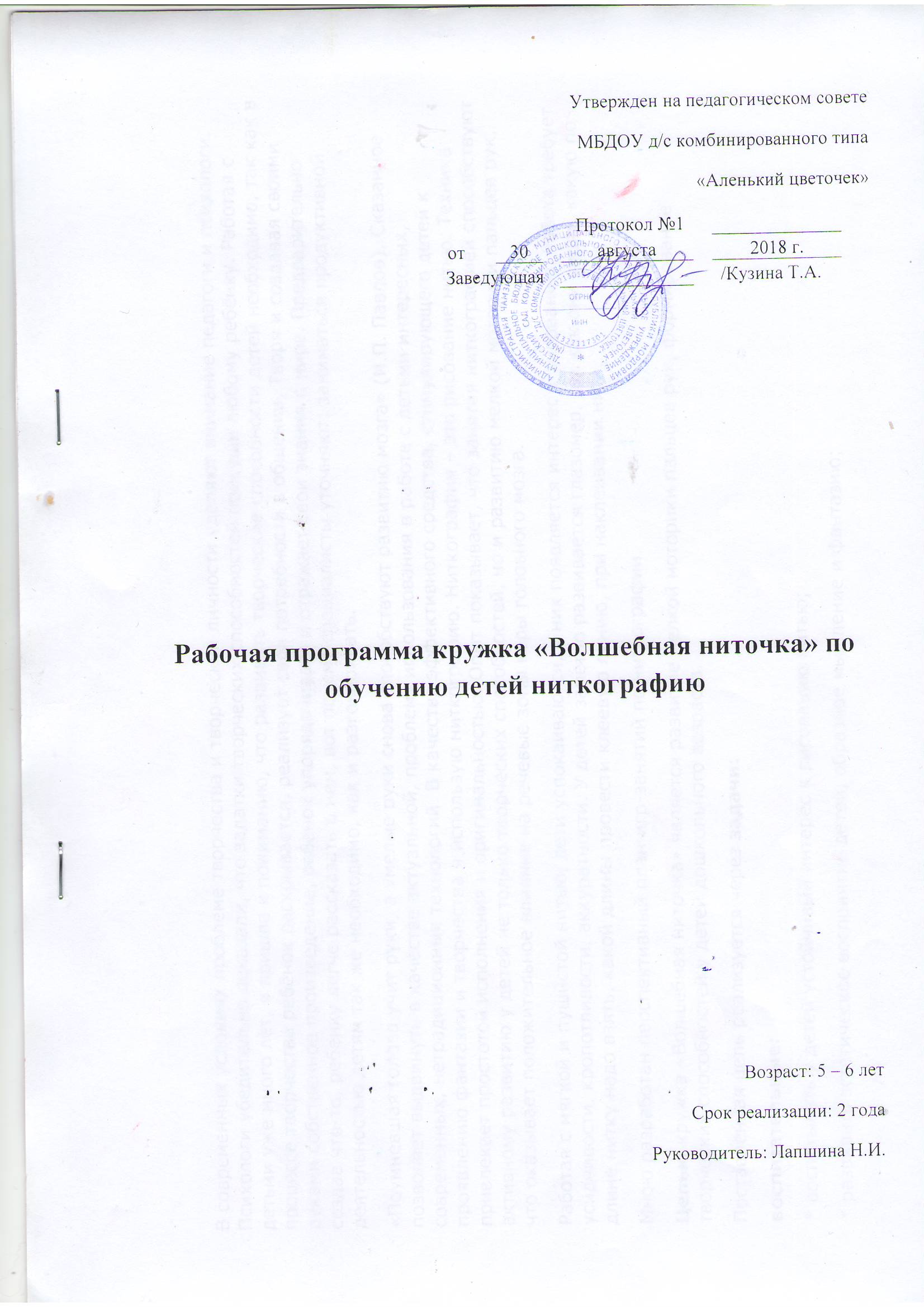 В современных условиях проблеме творчества и творческой личности уделяют внимание педагоги и психологи. Психологи убедительно доказали, что задатки творческих способностей присущи любому ребёнку. Работая с детьми уже много лет, я пришла к пониманию, что развивать творческие способности детей необходимо, так как в процессе творчества ребёнок раскрывается, реализует свои потребности в общении, Творя и создавая своими руками собственное произведение, ребенок упорядочивает и отражает свои знания о мире. Предварительно создав что-то, ребенку легче рассказать о нем, вот почему специалисты уточняют: заниматься продуктивной деятельностью детям так же необходимо, как и разговаривать.«Поумневшая голова учит руки, а умелые руки снова способствуют развитию мозга» (И.П. Павлов). Сказанное позволяет выдвинуть в качестве актуальной, проблему использования в работе с детьми интересных, современных, нетрадиционных технологий. В качестве эффективного средства, стимулирующего детей к проявлению фантазии и творчества я использую ниткографию. Ниткография – это рисование нитью. Техника привлекает простотой исполнения и оригинальностью. Опыт показывает, что занятия ниткографией способствуют активному развитию у детей не только творческих способностей, но и развитию мелкой моторики пальцев рук, что оказывает положительное влияние на речевые зоны коры головного мозга.Работая с мягкой и пушистой нитью, дети успокаиваются, у них появляется интерес к рисованию. Работа требует усидчивости, кропотливости, аккуратности. У детей заметно развивается глазомер, так как они видят, какую по длине нитку надо взять, какой длины провести клеевую линию, при наклеивании нити.Мною разработан перспективный план игр-занятий по ниткографии.Целью кружка «Волшебная ниточка» является развитие мелкой моторики пальцев рук, формирование творческих способностей у детей дошкольного возраста.Поставленная цель реализуется через задачи:воспитательные:* воспитывать у детей устойчивый интерес к рисованию нитью;* развивать эстетическое восприятие детей, образное мышление и фантазию;* воспитывать усидчивость, упорство, стремление доводить начатое до конца;* приучать к аккуратности в работе, сформировать стремление поддерживать порядок на рабочем месте;* сформировать умение работать в коллективе.развивающие:* развивать координацию движения рук, тонкую моторику, активность мышления, художественный вкус, тактильное восприятие;* развивать самостоятельность, аккуратность;* сформировать потребность в саморазвитии.обучающие:* овладение различным способам ниткографии.ТехнологииДети знакомятся и обучаются следующим технологиям:* выбор цвета нити для своей работы;* плотное, ровное, без пробелов прилегание нити;* изготовление плоских фигур;* умение пользоваться стекой в процессе работы.Методические приёмы:* показ технологических приёмов;* рассматривание образцов, иллюстраций, картин.Игровые приёмы:* приход героев из сказки, мультфильмов.Дидактический материал* аудиозапись;* использование образцов (работы по ниткографии);* использование наглядности (фотографии, картины).Техническое оснащение:* дополнительный материал для создания выразительности образа (бусины, пайетки, кусочки меха).Коррекционно-воспитательные задачи, решаемые в ходе кружковой работыИспользование приёмов ниткографииСхема коррекционного воздействия через продуктивную деятельностьПрограмма кружка «Волшебная ниточка» рассчитана для детей дошкольного возраста (5-7 лет). Срок реализации один год обучения. Игры-занятия кружка проходят два раза в месяц во второй половине дня в течение 25-30 минут.Режим реализации кружковой деятельностиОжидаемые результаты:Приобретение навыка изготовления поделок из ниток. Использование поделок-сувениров в качестве подарков и другое практическое применение своих умений и навыков.Занимаясь с нитью в нетрадиционной технике (рисование, аппликация, ручной труд) дошкольники должны:Иметь:- развитую мелкую моторику пальцев рук;- сенсорное восприятие;- логическое мышление;- воображение.Уметь:- работать с нитью в нетрадиционной технике (рисование, аппликация, ручной труд)Обладать:- волевыми качествами (усидчивость, терпение, умения доводить работу до конца);- эмоционально-ценностным отношением к окружающему миру;- эстетическому вкусу.Календарно-тематическое планированиеСписок литературы:1.  Артемова Л. В. Окружающий мир в дидактических играх дошкольников. – М., Просвещение, 2003.2.  Петрова И. М. Техника изонити для дошкольников. – СПб. ООО «Издательство «Детство - пресс», 2009.3.  Дубровская Н. В. Приглашение к творчеству: Методическое пособие. – СПб, «Детство - пресс», 2004.4.  Детские журналы «Мастерилка», «Непоседа».Общее количество образовательных ситуаций в годКоличество образовательных ситуаций в месяцДлительность образовательных ситуацийФорма организации образовательного процесса32225-30 минподгрупповая№ТемаПредварительная работаЦель1Знакомство с нитямиРассматривание нитей разного цвета и толщиныУвлечь детей ниткографией и её возможностями.Научить рисовать отдельные детали (жгуты, завитки, палочки) Воспитывать усидчивость, внимание, развивать мелкую моторику рук.2«Осеннее дерево»Рассматривание картин с разными видами осенних деревьев, определить(форму, цвет кроны, толщину и длину ствола)Научить передавать выразительность образа. Развивать мелкую моторику рук.3«Фруктовый натюрморт»Рассматривание муляжей фруктов, чтение загадок, стихов о фруктахЗакреплять умение рисовать нитью по спирали, передавать выразительность образа4«Гриб Боровик»Рассматривание картинок, фотографий с грибами – боровиками;чтение стихов, чтение сказки В.Г.Сутеева «Под грибом»Научить детей нарезать нити нужной длины, добиваться выразительности работы5«Цыпленок».Беседа, загадки о домашних птицах.Закреплять умение выкладывать нить по контуру. Продолжать воспитывать аккуратность при наклеивании деталей. Учить выкладывать нить по спирали.6«Новогодняя ёлочка»Беседа о новогоднем празднике, чтение стихов ёлочке, пение песен.Продолжать учить детей нарезать мелкие ниточки и заполнять ими работу хорошо промазывая клеем7« Снегирь»Беседа о птицах, рассматривание картин «Зимующие птицы» чтение стихотворения Е. Груданов «Снегири»Продолжать учить выкладывать нить по контуру, учить работать с шаблоном, отмерять нить нужной длины. Закреплять знание детей о зимующих птицах.8«Белка»Беседа, загадки о животных. Дидактическая игра «Собери картинку» Физминутка «Ежик». Пальчиковая гимнастика «Лесные животные».Продолжать обучать детей раскрашивать мелко нарезанными нитями. Закрепить знание о диких животных. Развивать наблюдательность умение располагать изображение на листе, изображать диких животных, передавая особенности их внешнего вида. Совершенствовать навыки работы с нитками, ножницами, клеем, трафаретом9«Снеговик»Заучивание стихотворения «Снеговик», игра «Собери снеговика»Продолжать формировать умения работы с мелко нарезанными нитями; равномерно распределять их, не заходя за контур10«Собачка»Рассматривание игрушки собачки Чтение стихотворения С.Михалкова «Трезор»Продолжать знакомить детей с техникой выполнения аппликации из ниток. Учить равномерно намазывать небольшие участки изображения и посыпать их мелко нарезанными нитками, соответствующим участку изображения цветом.11«Портрет мамы»Рассказы детей о маме.Пальчиковая гимнастика «Семья»Продолжать знакомить детей с техникой выполнения аппликации из ниток. Учить равномерно намазывать небольшие участки изображения и посыпать их мелко нарезанными педагогом нитками, соответствующим участку изображения цветом. Учить располагать готовую работу.12«Чашка»Чтение произведения К. Чуковского «Федорино горе». Загадки о посудеПродолжать учить воплощать задуманный образ, создавая поделку из ниток. Развивать мелкую моторику пальцев, рук. Развивать воображение.13«Машины на нашей улице»Беседа о видах транспорта. Дидактическая игра «Четвертый лишний» Физминутка «Шофёр»Закрепить умение детей выкладывать нить по контуру, по спирали и заполнять пространство нитью. Закреплять умение выкладывать геометрические фигуры. Продолжать воспитывать аккуратность в работе.14«Солнышко»Продолжать учить детей наклеивать нить по контуру. Развивать зрительное восприятие и мелкую моторику пальцев рук. Воспитывать аккуратность в работе и интерес к конечному результату.15«Бабочка на поляне»Рассматривание иллюстраций с насекомыми. Загадки о насекомых. Пальчиковая гимнастика «Бабочка»Закрепить умение выкладывать нить по контуру, по спирали и заполнять пространство нитью. Учить детей работать сообща.15«Рыбка»Рассматривание разных рыбокПродолжать учить детей работать с нитью и клеем. Познакомить с трикотажем, учить распускать лоскутки трикотажа; волнистые нити послужат для оформления хвоста и плавников. Продолжать развивать мелкую моторику пальцев, рук. Развивать воображение.16«Ромашка»Рассматривание иллюстраций на тему «Цветы»; дидактическая игра «Садовник»Воспитывать любовь к красоте родной природы. Вызвать интерес к созданию образа ромашки разными способами ниткографии; развивать творческое воображение, фантазию.